Pasākumi 2017.gada maijā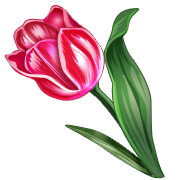 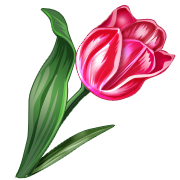 Dat.Vieta un laiksPasākumsAtbildīgais03.05.Zālē 13.20Skolotāju sapulceĀ.Driņina08.05.Zālē 16.15Māmiņu diena: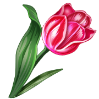 2.grupasD.Stopniece09.05.PII pagalmā 10.00Drošības dienaD.Gailāne09.05.Zālē 16.30Māmiņu diena: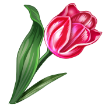 1.grupaI.Krasta10.05.Zālē 16.30Māmiņu diena: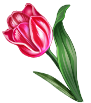  3.,5.,7.grupasI.Krasta11.05.Zālē 16.30Māmiņu diena: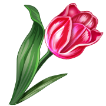 4.,6.grupasI.Krasta16.05.VUGD telpās 10.30Drošības diena 4.,5.grupāmD.Gailāne17.05.VUGD telpās 10.30Drošības diena 6.,7.grupāmD.Gailāne24.05.Zālē 9.15Teātra izrāde “Riko lelles”Grupu skolotājas25.05.Novada domē 10.00Domes sēdeĀ.Driņina25.05.Zālē 17.00Izlaidums 6.grupaiI.Krasta,grupu skolotājas26.05.Zālē 17.00Izlaidums 7.grupaiI.Krasta,grupu skolotājas29.05Zālē 13.00Pedagoģiskā sēdeĀ.DriņinaD.Gailāne30.05.PII Pienenīte 10.00Sporta svētkiI.Jamkina